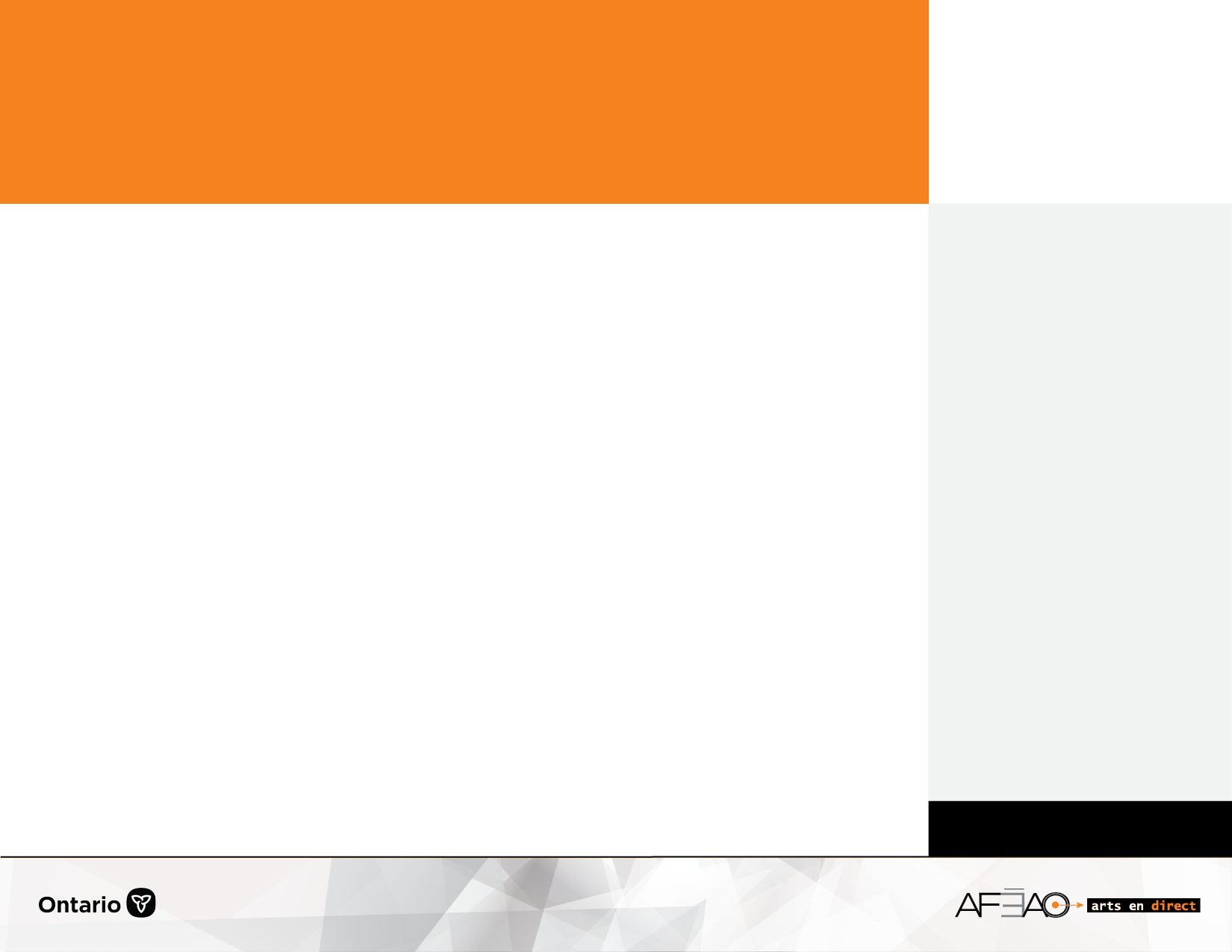 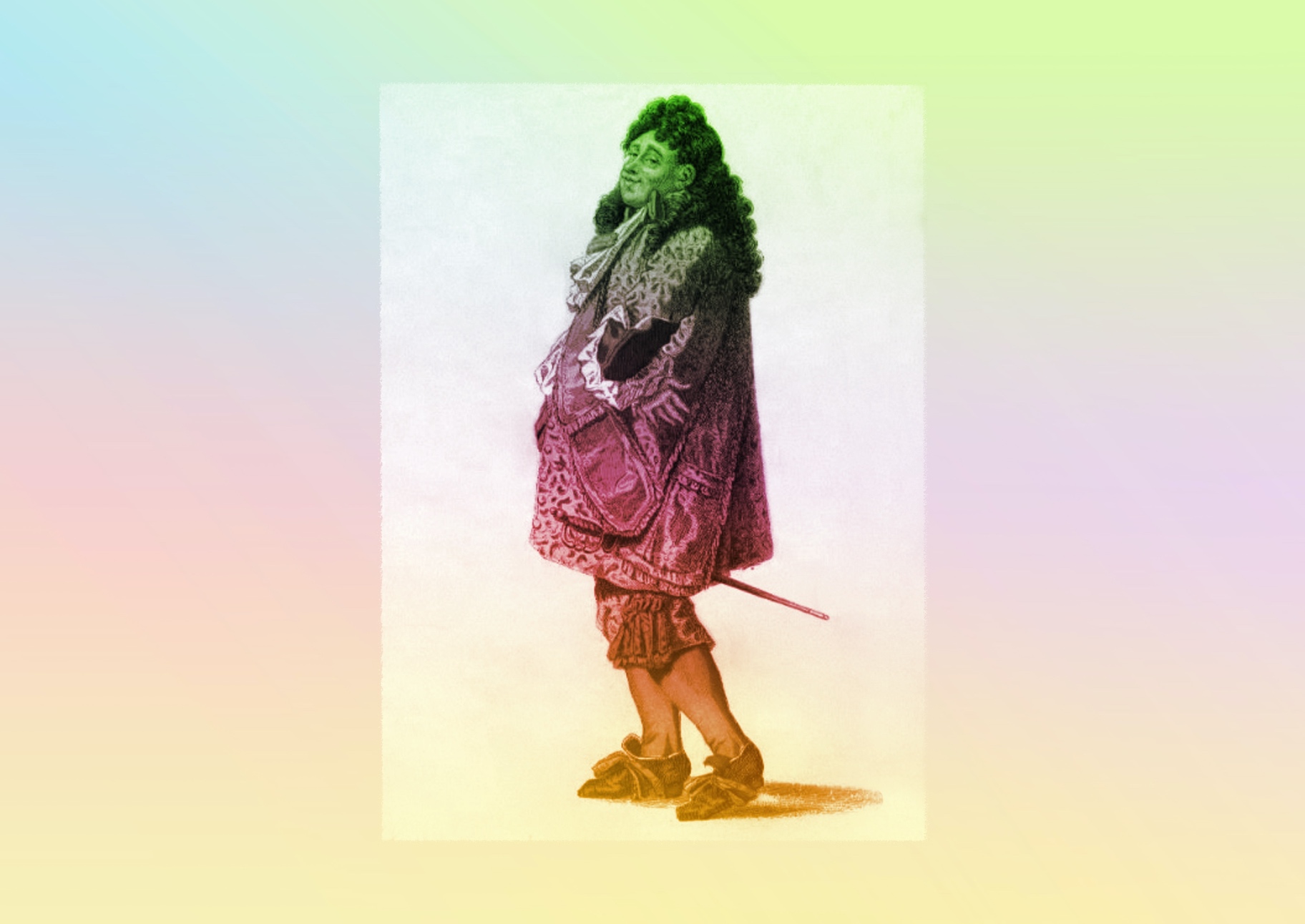 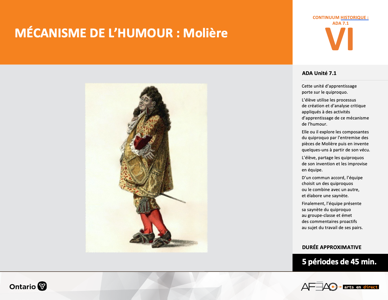 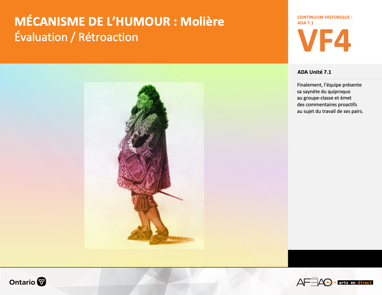 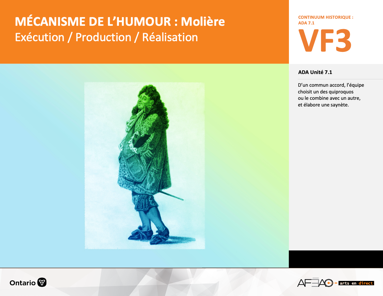 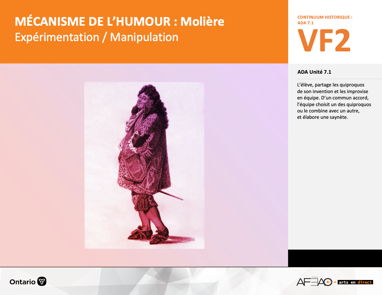 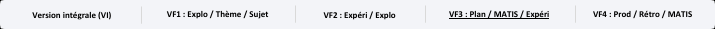 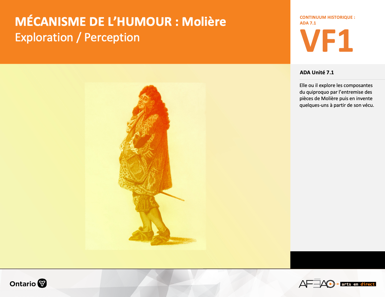 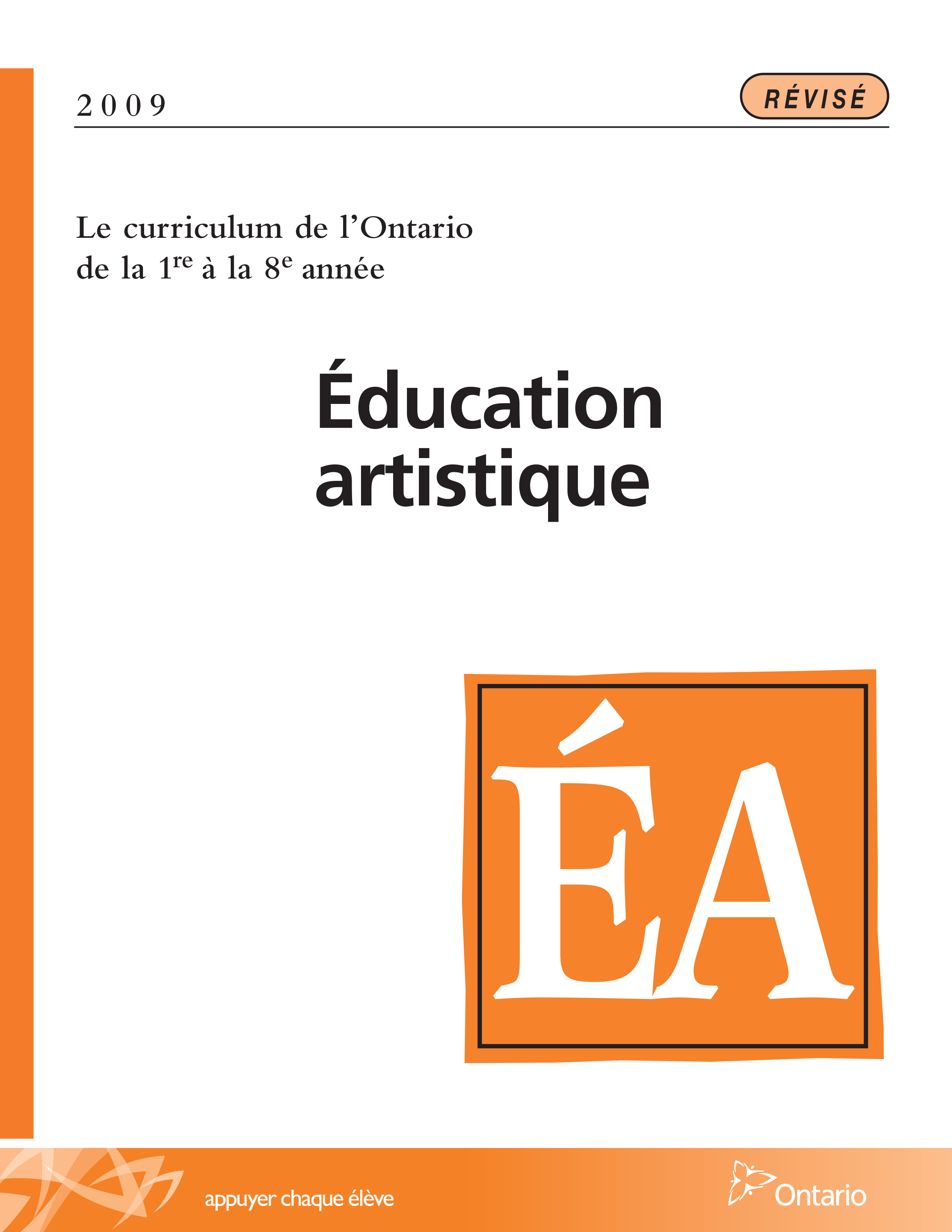 Table des matières Description Liste des attentes et contenusArt dramatique - 7e annéeTableau des fondements théoriques à l’étudeArt dramatique - 7e annéeDéroulementÉvaluation / RétroactionDescriptionCette unité d’apprentissage porte sur le quiproquo. L’élève utilise les processus de création et d’analyse critique appliqués à des activités d’apprentissage 
de ce mécanisme de l’humour. Elle, il ou iel explore les composantes du quiproquo par l’entremise des pièces de Molière puis en invente quelques-uns à partir 
de son vécu. L’élève, partage les quiproquos de son invention et les improvise en équipe. D’un commun accord, l’équipe choisit un des quiproquos ou le combine avec un autre, et élabore une saynète. Finalement, l’équipe présente sa saynète du quiproquo au groupe-classe et émet des commentaires proactifs 
au sujet du travail de ses pairs.Description de chaque étape du déroulement VF (fragmentée) VF4 : Évaluation / RétroactionFinalement, l’équipe présente sa saynète du quiproquo au groupe-classe et émet des commentaires proactifs au sujet du travail de ses pairs.Liste des attentes et contenus À la fin de la 7e année, l’élève doit pouvoir :ART DRAMATIQUEAttente :A1. réaliser diverses productions dramatiques en appliquant les fondements à l’étude et en suivant le processus de création artistique. A2. communiquer son analyse et son appréciation de diverses productions dramatiques en utilisant les termes justes et le processus d’analyse critique. A3. expliquer la dimension sociale et culturelle de l’art dramatique ainsi que les fondements à l’étude dans diverses productions dramatiques d’hier 
et d’aujourd’hui, provenant d’ici et d’ailleurs. CONTENUS D’APPRENTISSAGEPour satisfaire aux attentes, l’élève doit pouvoir :Production et expression A1.1 recourir au processus de création artistique pour réaliser diverses productions dramatiques. A1.2 rédiger des scénarios pour explorer divers thèmes. A1.3 créer un personnage en tenant compte des caractéristiques du personnage, du lieu, de l’espace et de la situation dramatique.Analyse et appréciationA2.1 recourir au processus d’analyse critique pour analyser et apprécier diverses productions dramatiques.A2.2 analyser, à l’aide des fondements à l’étude, plusieurs formes de représentation en art dramatique. A2.3 exprimer de différentes façons son appréciation de l’art clownesque ou d’autres productions dramatiques, en tant que participante ou participant et spectatrice ou spectateur, en commentant les sentiments et les thèmes présentés dans les productions.Connaissance et compréhensionA3.1 connaître le vocabulaire de la scène. Tableau des fondements théoriques à l’étudeART DRAMATIQUE 
FONDEMENTS À L’ÉTUDE 7E ANNÉEDéroulementÉvaluation / RétroactionMatériel, outil, équipement, préparation de l’espace Prévoyez un appareil pour enregistrer les présentations (prestations de chaque équipe).Prévoyez distribuer ou rendre accessible l’Annexe 1 intitulée : Autoévaluation de l’élève / Évaluation des pairs (voir : QUIPROQU_VF4_Annexe2).Prévoyez utiliser l’Annexe 2 intitulée : Grille d’évaluation adaptée (voir : QUIPROQU_VF4_Annexe1).Enseignant / Enseignante  Rendez accessible l’équipement d’enregistrement en vous assurant que les personnes responsables savent s’en servir.Précisez l’horaire des présentations de sorte que lors d’une présentation, l’autre équipe se prépare.Donnez à chaque élève la responsabilité d’évaluer à l’écrit une autre équipe et distribuez le formulaire à remplir (voir : QUIPROQU_VF4_Annexe2).Expliquez que l’élève rédige son autoévaluation (voir : QUIPROQU_VF4_Annexe2) et préciser que c’est le même formulaire employé pour l’évaluation des pairs. Précisez que ce formulaire est recueilli à la fin de la session des présentations.Modelez ensuite un commentaire proactif au sujet de chaque saynète et invitez quelques élèves à faire de même.Remplissez l’Annexe 2 intitulée : Grille d’évaluation adaptée (voir : QUIPROQU_VF4_Annexe1).ÉlèvePrépare-toi avec ton équipe à présenter ta saynète durant la prestation qui précède la tienne.Présente ta saynète et sois à l’écoute active des commentaires proactifs de ton enseignante ou ton enseignant et de ceux de tes pairs.Rédige ensuite l’autoévaluation de ta prestation (voir : QUIPROQU_VF4_Annexe2).Complète l’évaluation du travail d’une autre équipe (voir : QUIPROQU_VF4_Annexe2).Recueillez toutes les évaluations.Enseignante / Enseignant Regarder la vidéo de chaque équipe, les commentaires des pairs et l’autoévalution pour finaliser et ajustez votre évaluation.Remettez l’évaluation à l’équipe, si possible rencontrez chaque équipe pour transmettre votre évaluation et discuter des « bons coups », 
des défis qui restent Surmonter et comment ajuster son travail la prochaine fois. Nuancez votre évaluation en fonction de chaque élève au besoin et rencontrez 
l’élève individuellement pour en discuter.Élève Prends connaissance de l’évaluation de l’équipe et pose des questions au besoin, contribue au besoin des commentaires proactifs pour améliorer 
votre performance la prochaine fois.Si une évaluation plus personnelle est requise, rencontre ton enseignante ou ton enseignant privément.DOCUMENTS D’ACCOMPAGNEMENT :QUIPROQU_VF4_Annexe1QUIPROQU_VF4_Annexe2